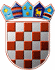              REPUBLIKA HRVATSKA
   KRAPINSKO-ZAGORSKA ŽUPANIJA                    UPRAVNI ODJEL ZA   PROSTORNO UREĐENJE, GRADNJU I                    ZAŠTITU OKOLIŠAKLASA: 112-02/21-01/10URBROJ: 2140-08-22-24Krapina,   31. siječnja 2022.                     Temeljem članka 24. stavka 6. Zakona o službenicima i namještenicima u lokalnoj i područnoj (regionalnoj) samoupravi („Narodne novine“, broj 98/08., 61/11.,  4/18. i 112/19.), u postupku Javnog natječaja za prijam u službu u Upravni odjel za prostorno uređenje, gradnju i zaštitu okoliša, pročelnik Upravnog odjela za prostorno uređenje, gradnju i zaštitu okoliša, donosiODLUKUo poništenju dijela Javnog natječaja za prijam u službu u Upravni odjel za prostorno uređenje, gradnju i zaštitu okoliša	1.    Javni natječaj za prijam u službu u Upravni odjel za prostorno uređenje, gradnju i zaštitu okoliša  KLASA: 112-02/21-01/10, URBROJ: 2140/01-08-21-1 od 10. prosinca 2021. godine,  objavljen u „Narodnim novinama“, broj 138/21. od 15. prosinca 2021. godine, pri Hrvatskom zavodu za zapošljavanje Područnom uredu Krapina i na mrežnoj stranici Krapinsko-zagorske županije poništava se u dijelu koji se odnosi na radno mjesto pod rednim brojem 1. savjetnik za prostorno uređenje i gradnju, s mjestom rada u Krapini.                      2.    Protiv ove Odluke nije dopušteno podnošenje pravnih lijekova.	3.    Ova Odluka objaviti će se na web stranici Krapinsko-zagorske županije.                                                                                                               PROČELNIK                                                                                          mr. sc. Stjepan Bručić, dipl. ing. građ.